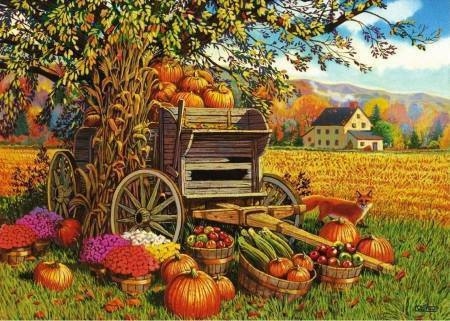 CROSBY METHODIST CHAPELHARVEST FESTIVAL SERVICESUNDAY 11th OCTOBER 2020COMBINED WITH MAROWN PARISH CHURCHRevd. RICHARD HOOTONat 11.00EVERYONE MADE VERY WELCOME